О внесении изменения в Уставмуниципального автономного учреждения«Физкультурно-спортивный центрмуниципального образования Соль-Илецкийгородской округ»      В целях эффективного использования муниципальной собственности, руководствуясь статьями 57 - 59, 296, 298 Гражданского кодекса Российской Федерации, статьей 34 Федерального закона от 14.11.2002 №161-ФЗ «О государственных и муниципальных унитарных предприятиях», пунктом 3 части 1 статьи 16 Федерального закона от 06.10.2003 №131-ФЗ «Об общих принципах организации местного самоуправления в Российской Федерации», в соответствии с частью 3 статьи 31.2 Федерального закона от 04.12.2007 г. № 329-ФЗ «О физической культуре и спорте в Российской Федерации»,  Уставом муниципального образования Соль-Илецкий городской округ постановляю:Внести изменение в Устав муниципального автономного учреждения «Физкультурно-спортивный центр муниципального образования Соль-Илецкий городской округ», утвержденный Постановлением администрации Соль-Илецкого городского округа № 649-п от 16.03.2016, утвердив его в новой редакции согласно приложению к данному постановлению.Руководителю муниципального автономного учреждения «Физкультурно-спортивный центр муниципального образования Соль-Илецкий городской округ» обеспечить государственную регистрацию изменения внесённого в Устав.Контроль за исполнением настоящего постановления возложить на заместителя главы администрации городского округа - руководителя аппарата В.М. Немича.Настоящее постановление вступает в силу после опубликования (обнародования).Глава муниципального образованияСоль-Илецкий городской округ                                                     А.А. КузьминРазослано: в дело, в прокуратуру Соль-Илецкого городского округа, МАУ «ФСЦ»УСТАВМУНИЦИПАЛЬНОГО АВТОНОМНОГО УЧРЕЖДЕНИЯ«Физкультурно-спортивный центр муниципального образования Соль-Илецкий городской округ»1.ОБЩИЕ ПОЛОЖЕНИЯ1.1. Муниципальное автономное учреждение «Физкультурно-спортивный центр муниципального образования Соль-Илецкий городской округ», (далее – Учреждение) создано в соответствии с Гражданским Кодексом Российской Федерации, Федеральным законом от 03.11.2006 г. № 174-ФЗ «Об автономных учреждениях».1.2. Полное официальное наименование Учреждения: -полное наименование: Муниципальное автономное учреждение «Физкультурно-спортивный центр муниципального образования Соль-Илецкий городской округ», -краткое наименование:  МАУ «Физкультурно-спортивный центр».1.3. Учредителем Учреждения является муниципальное образование       Соль-Илецкий городской округ, функции и полномочия учредителя выполняет администрация муниципального образования Соль-Илецкий городской округ.1.4. Учреждение является юридическим лицом с момента его государственной регистрации в порядке, установленном законом о государственной регистрации юридических лиц.1.5. Учреждение использует имущество для целей, определенных в Уставе. Учреждение вправе заниматься предпринимательской деятельностью, необходимой для достижения общественно полезных целей, ради которых оно создано, и соответствующей этим целям. Для осуществления предпринимательской деятельности Учреждение вправе создавать хозяйственные общества или участвовать в них. Доходы автономного учреждения поступают в его самостоятельное распоряжение и используются им для достижения целей, ради которых оно создано, если иное не предусмотрено Федеральным законодательством.1.6. Учреждение имеет круглую печать и угловой штамп со своим наименованием, и другие реквизиты. 1.7. Учреждение ежегодно обязано опубликовывать отчеты о своей деятельности и об использовании закрепленного за ним имущества в определенных учредителем Учреждения средствах массовой информации.1.8. Учреждение    от своего  имени  может  приобретать  и  осуществлять имущественные и  личные неимущественные  права,  нести  обязанности, быть истцом и ответчиком в суде.1.9.	Учреждение   в   установленном   порядке   вправе   открывать   счета   в кредитных организациях и лицевые счета в финансовом органе муниципального образования Соль-Илецкий городской округ.Учреждение отвечает по своим обязательствам имуществом, находящимся у него на праве оперативного управления, за исключением недвижимого имущества и особо ценного движимого имущества, закрепленных за ним учредителем или приобретенных автономным учреждением за счет средств, выделенных ему учредителем на приобретение этого имущества.Муниципальное образование  Соль-Илецкий городской округ не несет ответственности по обязательствам Учреждения.Учреждение не отвечает по обязательствам муниципального образования Соль-Илецкий городской округ.1.12. Учреждение может создавать филиалы и представительства в Российской Федерации и за рубежом, не являющиеся юридическими лицами и действующие на основании утвержденных ею положений. Филиалы и представительства наделяются имуществом Учреждения, которое учитывается на отдельном балансе и на балансе Учреждения.1.13. Юридический адрес Учреждения:  461500  Оренбургская область, Соль-Илецкий район, г. Соль-Илецк, ул. Шевченко, 4 2. ЦЕЛИ, ПРЕДМЕТ И ВИДЫ ДЕЯТЕЛЬНОСТИ УЧРЕЖДЕНИЯ2.1. Учреждение создается в целях предоставления услуг в области, физической культуры, спорта, туризма для: решения социальных, культурных, образовательных, научных и управленческих задач, направленных, на охрану здоровья подростков и молодежи, развитие физической культуры и спорта, удовлетворение духовных и иных нематериальных потребностей;создания необходимых условий для развития личности, укрепления здоровья подростков и молодежи,  организации их досуга, профилактики безнадзорности и правонарушений несовершеннолетних;привлечения максимально возможного числа подростков и молодежи  к систематическим занятиям физической культурой и спортом, направленным на развитие их личности,  утверждение здорового образа жизни, воспитания физических, морально-этических и волевых качеств;содействия деятельности в сфере профилактики заболеваний, алкоголизма, наркомании и токсикомании, и улучшения морально-психологического состояния  подростков и молодежипропаганда и повышение роли занятий физической культурой и спортом, воспитания патриотизма.2.2. Предметом деятельности Учреждения является осуществление в соответствии с действующим законодательством Российской Федерации следующих видов деятельности, направленных на достижение целей, ради которых создано Учреждение:-  обучение различным видам физической культуры и спорта;- создание секций по различным видам спорта, физкультурно-спортивных групп;- внедрение в процесс физического воспитания  инновационных здоровье формирующих технологий;-  разработка и реализация программы развития детско-юношеского спорта;  - участие и оказание помощи общественным организациям  в создании центров, клубов, секций, занимающихся развитием детского и юношеского спорта; - проведение спортивных и культурно-массовых мероприятий;  - организация и проведение консультационных мероприятий для подростков, молодежи, родителей и других групп населения;- занятие подготовкой спортивных команд округа и организация учебно-тренировочного процесса;- осуществление деятельности по реализации Всероссийского физкультурно-спортивного комплекса «Готов к труду и обороне»При осуществлении своих уставных целей Учреждение вправе:      - оказывать консультационную и организационно-методическую помощь организациям и  гражданам, самостоятельно занимающимся физической культурой и спортом, а также при разработке индивидуальных программ по различным формам занятий;      - заключать договоры, приобретать и арендовать имущество, вступать в иные гражданско-правовые отношения с юридическими и физическими лицами;   - осуществлять предпринимательскую деятельность, необходимую для достижения целей и решения задач, предусмотренных настоящим Уставом; -  заниматься деятельностью по привлечению денежных средств и иных материальных ресурсов для выполнения поставленных перед Учреждением  задач;      - участвовать в совместных программах, проектах и мероприятиях региональных, межрегиональных и международных организаций, преследующих похожие цели;    - внедрять новые здоровье формирующие и здоровье сберегающие технологии в образовательный процесс физического воспитания;    - участвовать в конкурсах, проектах, фестивалях, олимпиадах, соревнованиях разного уровня;    - формировать сборные команды образовательных  учреждений по различным видам спорта;    - проявлять инициативу по организации спортивных и культурно-массовых мероприятий среди различных категорий населения; создавать творческие коллективы, экспертные советы, комиссии, в том числе с привлечением  специалистов;создавать хозяйственные общества;содержать аппарат и структуры Учреждения, образованные в определенном настоящим Уставом порядке;открывать филиалы и представительства Учреждения в порядке, установленном действующим законодательством2.3. Учреждение вправе осуществлять иные виды деятельности, не относящиеся к его основной деятельности:- сдача во временное пользование торговых мест и площадей;- осуществление розничной торговли товарами спортивного назначения;- услуги по проведению презентаций, праздников, фестивалей; - методические, информационные и консультационные услуги;- научно – технические разработки;- приобретение и реализация имущественных и неимущественных прав;- прокат и катание на снегоболотоходах (квадроциклах), коньков и лыж.2.4. Учреждение осуществляет в соответствии с заданиями Учредителя и обязательствами перед страховщиком по обязательному социальному страхованию деятельность, связанную с выполнением работ, оказанием услуг.2.5. Кроме  заданий  Учредителя  и  обязательств  перед  страховщиком  по обязательному социальному страхованию Учреждение    по своему усмотрению вправе   выполнять   работы,   оказывать   услуги,   относящиеся   к   его   основной деятельности, для граждан и юридических лиц за плату и на одинаковых при оказании однородных услуг условиях в порядке, установленном федеральными законами.2.6. Право    Учреждения    осуществлять    деятельность,    на    которую    в соответствии с законодательством требуется специальное разрешение - лицензия, возникает у Учреждения с момента ее получения или в указанный в ней срок и прекращается   по   истечении   срока  ее   действия,   если   иное   не   установлено законодательством. 3. ИМУЩЕСТВО И ФИНАНСОВО-ХОЗЯЙСТВЕННАЯ ДЕЯТЕЛЬНОСТЬУЧРЕЖДЕНИЯ3.1. Имущество Учреждения закрепляется за ним на праве оперативного управления. Решение об отнесении имущества к категории особо ценного движимого имущества принимается одновременно с принятием решения о закреплении указанного имущества за Учреждением.        3.2. Учреждение не в праве без согласия Учредителя распоряжаться недвижимым имуществом и особо ценным движимым имуществом, закрепленным за ним Учредителем или приобретенным за счет выделенных ему Учредителем средств на приобретение этого имущества. Остальным своим имуществом, в том числе недвижимым имуществом, Учреждение  вправе распоряжаться самостоятельно, если иное не предусмотрено ч.6, ст.3 Федерального закона от 03.11.2006 N 174-ФЗ (ред. от 29.12.2015) "Об автономных учреждениях". Согласие на совершение Учреждением сделок с недвижимым имуществом и особо ценным движимым имуществом, находящимся в оперативном управлении Учреждения оформляется решением Учредителя при наличии рекомендаций Наблюдательного совета Учреждения и подлежит обязательному согласованию с Комитетом по управлению муниципальным имуществом и земельными ресурсами администрации Соль-Илецкого городского округа.3.3. Учреждение отвечает по своим обязательствам имуществом, находящимся у него на праве оперативного управления, за исключением недвижимого имущества и особо ценного движимого имущества, закрепленных за ним учредителем или приобретенных автономным учреждением за счет средств, выделенных ему учредителем на приобретение этого имущества. 3.4. Источниками формирования имущества Учреждения в денежных и иных формах являются:-    имущество, закрепленное за ним на праве оперативного управления;-  средства, выделяемые Учредителем из бюджета муниципального образования Соль – Илецкий городской округ на приобретение Учреждением имущества; -     добровольные имущественные взносы и пожертвования;- гранты или иные финансовые обязательства, связанные с осуществлением или вытекающие из целей Учреждения  и его основных видов деятельности;- выручка от реализации товаров, работ, услуг;- кредиты и другие заемные средства;- дивиденды (доходы, проценты), получаемые по акциям, облигациям, другим ценным бумагам и вкладам;- доходы, получаемые от распоряжения собственностью Учреждения;- другие, не запрещенные законом поступления.3.5. Собственностью Учреждения является созданное им, приобретенное или переданное гражданами, предприятиями, организациями, учреждениями имущество, включая денежные средства, акции, другие ценные бумаги и права на интеллектуальную собственность.3.6. Все имущество Учреждения, доходы от хозяйственной деятельности являются его собственностью и не могут перераспределяться Учредителем Учреждения. Учреждение осуществляет владение, пользование и распоряжение своим имуществом в соответствии с его назначением и только для выполнения уставных задач и целей.3.7. Имущество и средства Учреждения отражаются на его балансе и используются для достижения целей, определенных настоящим Уставом. 3.8. Средства от деятельности, приносящей доходы, а также средства, полученные в результате пожертвований российских и иностранных юридических и физических лиц, и приобретенное за счет этих средств имущество поступают в самостоятельное распоряжение Учреждения и учитываются на отдельном балансе.Собственник имущества Учреждения не имеет права на получение доходов от осуществления Учреждением деятельности и использования закрепленного за Учреждением имущества.3.9. Учреждение вправе вносить денежные средства и иное имущество в уставный (складочный) капитал других юридических лиц или иным образом передавать это имущество другим юридическим лицам в качестве их учредителя или участника только с согласия Учредителя.     3.10. Учреждение использует закрепленное за ним имущество и имущество, приобретенное на средства, выделенные ему учредителем, исключительно для осуществления целей и видов деятельности, закрепленных в настоящем Уставе.       3.11. Недвижимое     имущество,     закрепленное     за     Учреждением     или приобретенное за счет средств, выделенных ему Учредителем на приобретение этого имущества, а также находящееся у Учреждения особо ценное движимое имущество подлежат обособленному учету в установленном порядке.3.12. Учреждение ведет налоговый учет, оперативный бухгалтерский учет и статистическую отчетность о результатах хозяйственной и иной деятельности в порядке, установленном законодательством.3.13. Учреждение ежегодно представляет Учредителю расчет предполагаемых расходов на содержание недвижимого имущества и особо ценного движимого имущества, закрепленных за Учреждением или приобретенных за счет средств, выделенных ему Учредителем на приобретение такого имущества, расходов на уплату налогов, в качестве объекта налогообложения по которым признается соответствующее имущество, в том числе земельные участки, а также финансовое обеспечение развития Учреждения, в рамках программ, утвержденных в установленном порядке.3.14. В случае сдачи в аренду с согласия Учредителя недвижимого имущества или особо ценного движимого имущества, закрепленных за Учреждением или приобретенных Учреждением за счет средств, выделенных ему Учредителем на приобретение такого имущества, финансовое обеспечение содержания такого имущества Учредителем не осуществляется.3.15. Учредитель вправе изъять излишнее неиспользуемое либо используемое не по назначению имущество, закрепленное за Учреждением на праве оперативного управления, и распорядиться им по своему усмотрению.4.ОРГАНЫ УЧРЕЖДЕНИЯ 4.1. Структура, компетенция органов автономного учреждения, порядок их формирования, сроки полномочий и порядок деятельности таких органов определяются уставом учреждения в соответствии с Федеральным законом от 03.11.2006 N 174-ФЗ "Об автономных учреждениях" и иными федеральными законами.4.2. Органами учреждения являются наблюдательный совет автономного учреждения, руководитель автономного учреждения, а также иные предусмотренные федеральными законами и уставом автономного учреждения органы (общее собрание (конференция) работников автономного учреждения, ученый совет, художественный совет и другие).4.3. Компетенция учредителя в области управления автономным учреждениемК компетенции учредителя в области управления автономным учреждением относятся:1) утверждение устава Учреждения, внесение в него изменений;2) рассмотрение и одобрение предложений руководителя Учреждения о создании и ликвидации филиалов Учреждения, об открытии и о закрытии его представительств;3) реорганизация и ликвидация Учреждения, а также изменение его типа;4) утверждение передаточного акта или разделительного баланса;5) назначение ликвидационной комиссии и утверждение промежуточного и окончательного ликвидационных балансов;6) назначение руководителя Учреждения и прекращение его полномочий, а также заключение и прекращение трудового договора с ним, если для организаций соответствующей сферы деятельности федеральными законами не предусмотрен иной порядок назначения руководителя и прекращения его полномочий и (или) заключения и прекращения трудового договора с ним;7) рассмотрение и одобрение предложений руководителя автономного учреждения о совершении сделок с имуществом автономного учреждения в случаях, если в соответствии с частями 2 и 6 статьи 3 Федерального закона от 03.11.2006 N 174-ФЗ "Об автономных учреждениях"  для совершения таких сделок требуется согласие учредителя автономного учреждения;8) решение иных предусмотренных Федеральным законом от 03.11.2006 N 174-ФЗ "Об автономных учреждениях" и другими федеральными законами вопросов.6.НАБЛЮДАТЕЛЬНЫЙ СОВЕТ УЧРЕЖДЕНИЯ6.1. Наблюдательный совет Учреждения создается в составе не менее чем пять и не более чем одиннадцать членов. В состав наблюдательного совета автономного учреждения входят представители учредителя автономного учреждения, представители органов местного самоуправления, на которые возложено управление или муниципальным имуществом, и представители общественности, в том числе лица, имеющие заслуги и достижения в соответствующей сфере деятельности. В состав наблюдательного совета автономного учреждения могут входить представители иных органов местного самоуправления, представители работников автономного учреждения. Количество представителей органа местного самоуправления в составе наблюдательного совета не должно превышать одну треть от общего числа членов наблюдательного совета Учреждения. Не менее половины из числа представителей органов местного самоуправления составляют представители органа, осуществляющего функции и полномочия учредителя Учреждения. Количество представителей работников Учреждения не может превышать одну треть от общего числа членов наблюдательного совета автономного учреждения.6.2. Срок полномочий наблюдательного совета Учреждения составляет пять лет.6.3. Одно и то же лицо может быть членом наблюдательного совета Учреждения неограниченное число раз.6.4. Руководитель Учреждения и его заместители не могут быть членами наблюдательного совета Учреждения. Руководитель Учреждения участвует в заседаниях наблюдательного совета Учреждения с правом совещательного голоса.6.5. Членами наблюдательного совета Учреждения не могут быть лица, имеющие неснятую или непогашенную судимость.6.6. Учреждение не вправе выплачивать членам наблюдательного совета Учреждения вознаграждение за выполнение ими своих обязанностей, за исключением компенсации документально подтвержденных расходов, непосредственно связанных с участием в работе наблюдательного совета Учреждения.6.7. Члены наблюдательного совета Учреждения могут пользоваться услугами Учреждения только на равных условиях с другими гражданами.6.8. Решение о назначении членов наблюдательного совета Учреждения или досрочном прекращении их полномочий принимается Учредителем Учреждения. Решение о назначении представителя работников Учреждения членом наблюдательного совета или досрочном прекращении его полномочий принимается Учреждением.Полномочия члена наблюдательного совета Учреждения могут быть прекращены досрочно:1) по просьбе члена наблюдательного совета Учреждения;2) в случае невозможности исполнения членом наблюдательного совета Учреждения своих обязанностей по состоянию здоровья или по причине его отсутствия в месте нахождения Учреждения в течение четырех месяцев;3) в случае привлечения члена наблюдательного совета Учреждения к уголовной ответственности.Полномочия члена наблюдательного совета Учреждения, являющегося представителем органа местного самоуправления и состоящего с этим органом в трудовых отношениях:1) прекращаются досрочно в случае прекращения трудовых отношений;2) могут быть прекращены досрочно по представлению органа местного самоуправления.Вакантные места, образовавшиеся в наблюдательном совете Учреждения в связи со смертью или с досрочным прекращением полномочий его членов, замещаются на оставшийся срок полномочий наблюдательного совета Учреждения.Председатель наблюдательного совета автономного учреждения избирается на срок полномочий наблюдательного совета Учреждения членами наблюдательного совета из их числа простым большинством голосов от общего числа голосов членов наблюдательного совета Учреждения.Представитель работников Учреждения не может быть избран председателем наблюдательного совета Учреждения.Наблюдательный совет Учреждения в любое время вправе переизбрать своего председателя.Председатель наблюдательного совета Учреждения организует работу наблюдательного совета Учреждения, созывает его заседания, председательствует на них и организует ведение протокола.В отсутствие председателя наблюдательного совета Учреждения его функции осуществляет старший по возрасту член наблюдательного совета Учреждения, за исключением представителя работников автономного учреждения.6.9. Компетенция наблюдательного совета Учреждения.6.9.1. Наблюдательный совет Учреждения рассматривает:1) предложения учредителя или руководителя Учреждения о внесении изменений в устав автономного учреждения;2) предложения учредителя или руководителя Учреждения о создании и ликвидации филиалов Учреждения, об открытии и о закрытии его представительств;3) предложения учредителя или руководителя Учреждения о реорганизации Учреждения или о его ликвидации;4) предложения учредителя или руководителя Учреждения об изъятии имущества, закрепленного за Учреждением на праве оперативного управления;5) предложения руководителя Учреждения об участии Учреждения в других юридических лицах, в том числе о внесении денежных средств и иного имущества в уставный (складочный) капитал других юридических лиц или передаче такого имущества иным образом другим юридическим лицам, в качестве учредителя или участника;6) проект плана финансово-хозяйственной деятельности Учреждения;7) по представлению руководителя Учреждения проекты отчетов о деятельности Учреждения и об использовании его имущества, об исполнении плана его финансово-хозяйственной деятельности, годовую бухгалтерскую отчетность Учреждения;8) предложения руководителя Учреждения о совершении сделок по распоряжению имуществом, которым в соответствии с частями 2 и 6 статьи 3 Федерального закона от 03.11.2006 N 174-ФЗ "Об автономных учреждениях" Учреждение не вправе распоряжаться самостоятельно;9) предложения руководителя Учреждения о совершении крупных сделок;10) предложения руководителя Учреждения о совершении сделок, в совершении которых имеется заинтересованность;11) предложения руководителя Учреждения о выборе кредитных организаций, в которых Учреждение может открыть банковские счета;12) вопросы проведения аудита годовой бухгалтерской отчетности  Учреждения и утверждения аудиторской организации.6.9.2. По вопросам, указанным в п.п. 1 - 4 и 8  пункта 6.9.1 настоящего Устава, наблюдательный совет Учреждения дает рекомендации. Учредитель Учреждения принимает по этим вопросам решения после рассмотрения рекомендаций наблюдательного совета Учреждения.6.9.3. По вопросу, указанному в п.п. 6  пункта 6.9.1 настоящего Устава, наблюдательный совет Учреждения дает заключение, копия которого направляется учредителю Учреждения. По вопросам, указанным в п.п. 5 и 11 пункта 6.9.1 настоящего Устава, наблюдательный совет Учреждения дает заключение. Руководитель Учреждения принимает по этим вопросам решения после рассмотрения заключений наблюдательного совета Учреждения.6.9.3. Документы, представляемые в соответствии с п.п.7 пункта 6.9.1 настоящего Устава, утверждаются наблюдательным советом Учреждения. Копии указанных документов направляются учредителю Учреждения.5. По вопросам, указанным в п.п. 9, 10 и 12  пункта 6.9.1 настоящего Устава, наблюдательный совет Учреждения принимает решения, обязательные для руководителя Учреждения.6. Рекомендации и заключения по вопросам, указанным в п.п. 1 - 8 и 11 пункта 6.9.1 настоящего Устава , даются большинством голосов от общего числа голосов членов наблюдательного совета Учреждения.7. Решения по вопросам, указанным в п.п. 9 и 12  пункта 6.9.1 настоящего Устава, принимаются наблюдательным советом автономного учреждения большинством в две трети голосов от общего числа голосов членов наблюдательного совета автономного учреждения.8. Решение по вопросу, указанному в п.п. 10  пункта 6.9.1 настоящего Устава, принимается наблюдательным советом Учреждения в порядке, установленном Федеральным законом от 03.11.2006 N 174-ФЗ "Об автономных учреждениях".9. Вопросы, относящиеся к компетенции наблюдательного совета Учреждения в соответствии с п.6.9.1. настоящего Устава, не могут быть переданы на рассмотрение других органов Учреждения.10. По требованию наблюдательного совета Учреждения или любого из его членов другие органы Учреждения обязаны предоставить информацию по вопросам, относящимся к компетенции наблюдательного совета Учреждения.7.РУКОВОДИТЕЛЬ УЧРЕЖДЕНИЯ7.1. К компетенции руководителя Учреждения относятся вопросы осуществления текущего руководства деятельностью Учреждения, за исключением вопросов, отнесенных федеральными законами или настоящим Уставом к компетенции Учредителя Учреждения, наблюдательного совета Учреждения.7.2. Руководитель Учреждения без доверенности действует от имени Учреждения, в том числе представляет его интересы и совершает сделки от его имени, представляет его годовую бухгалтерскую отчетность наблюдательному совету для утверждения, утверждает штатное расписание Учреждения, план его финансово-хозяйственной деятельности, регламентирующие деятельность Учреждения, внутренние документы, издает приказы и дает указания, обязательные для исполнения всеми работниками Учреждения.	7.3. Полномочия руководителя Учреждения устанавливаются на бессрочный период.	7.4. Порядок назначения руководителя Учреждения регулируется действующим законодательством, а так же правовыми актами уполномоченного органа. 8. РЕОРГАНИЗАЦИЯ И ЛИКВИДАЦИЯ УЧРЕЖДЕНИЯ8.1. Учреждение может быть реорганизовано в случаях и в порядке, которые предусмотрены Гражданским кодексом Российской Федерации, Федеральным законом от 03.11.2006 N 174-ФЗ "Об автономных учреждениях" и иными федеральными законами.8.2. Реорганизация Учреждения может быть осуществлена в форме:1) слияния двух или нескольких автономных учреждений;2) присоединения к Учреждению одного учреждения или нескольких учреждений соответствующей формы собственности;3) разделения Учреждения на два учреждения или несколько учреждений соответствующей формы собственности;4) выделения из Учреждения одного учреждения или нескольких учреждений соответствующей формы собственности.8.3. Учреждение может быть реорганизовано в форме слияния или присоединения, если оно создано на базе имущества одного и того же собственника.8.4. При изменении типа Учреждения Учреждение вправе осуществлять предусмотренные его уставом виды деятельности на основании лицензий, свидетельства о государственной аккредитации и иных разрешительных документов, выданных Учреждению до изменения его типа, до окончания срока действия таких документов. При этом не требуются переоформление документов, подтверждающих наличие лицензий, в соответствии с законодательством о лицензировании отдельных видов деятельности и переоформление иных разрешительных документов.8.5. Учреждение может быть ликвидировано по основаниям и в порядке, которые предусмотрены Гражданским кодексом Российской Федерации.Принятие решения о ликвидации и проведение ликвидации Учреждения осуществляются в порядке установленном уполномоченным органом Учредителя. 8.6. Требования кредиторов ликвидируемого Учреждения удовлетворяются за счет имущества, на которое в соответствии с Федеральным законом от 03.11.2006 N 174-ФЗ "Об автономных учреждениях" может быть обращено взыскание.8.7. Имущество Учреждения, оставшееся после удовлетворения требований кредиторов, а также имущество, на которое в соответствии с федеральными законами не может быть обращено взыскание по обязательствам Учреждения, передается ликвидационной комиссией Учредителю Учреждения.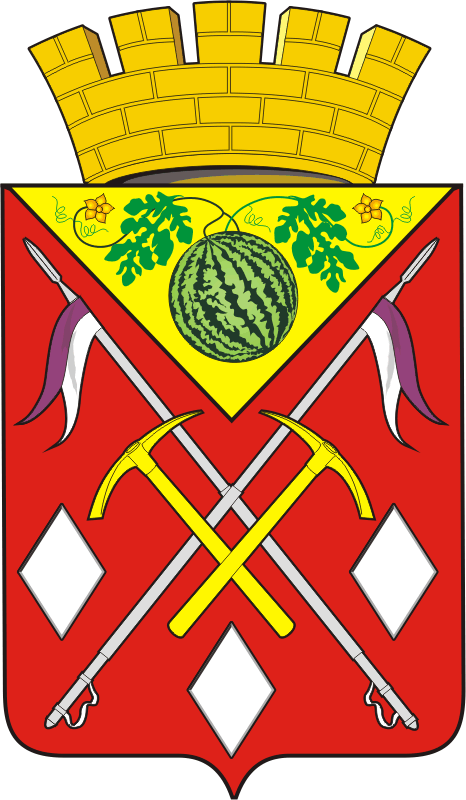 АДМИНИСТРАЦИЯМУНИЦИПАЛЬНОГО ОБРАЗОВАНИЯСОЛЬ-ИЛЕЦКИЙ ГОРОДСКОЙ ОКРУГОРЕНБУРГСКОЙ ОБЛАСТИПОСТАНОВЛЕНИЕ15.10.2020 № 3710-пУтверждаю:Глава муниципальногообразования Соль-Илецкийгородской округ А.А. Кузьмин__________Приложениек постановлениюадминистрации городского округаот 15.10.2020 № 3710-п